Inventarisatieformulier reuen (IF026)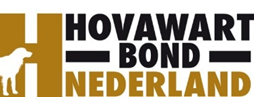 Naam:		Houwaert’s Owen
Roepnaam:		Buddy	
Eigenaar: 		M. Zwanenburg
Fokboek: 		NHSB 3234159
Chipnr.:		52814000829623
Vader:			Isger vom Schwedenstein, HD A,  DM N/N
Moeder:		Hachi Freya v.d. Aardborst, HD A,  DM N/A  gedragstest FAGedragstest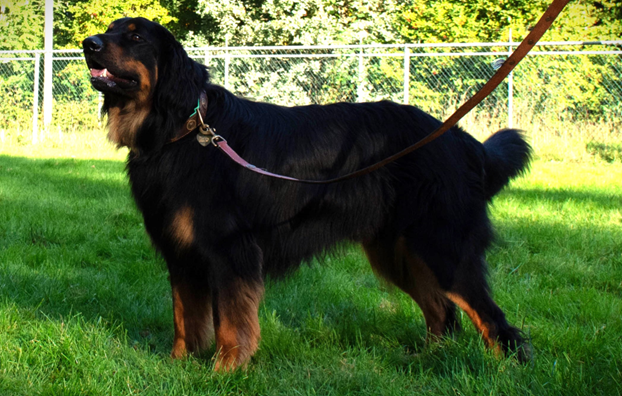 AankeuringShowresultaatHD-resultaatDM-resultaatN/NED-resultaatOog/ECVO  SchildklierGebitskaartDekervaringCDA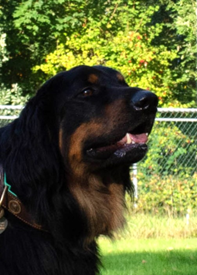 Kleur ogen3BSchofthoogte66Lengte77Borstomvang75,5Borstdiepte27,5Dekreu HBNCodes:Codes:NestinventarisatieNestinventarisatie1b2b3b4b5b6b7b8b9a10bFokgeschiktheidstestFokgeschiktheidstest1e2c3b4b5c6c7c8a9a10c11d12g13f14a15a16bGegevensGegevenshttps://www.dutchdogdata.nl/Home/Details/1822954BeeldmateriaalBeeldmateriaalZie hovawartbondnederland.nl - Fokkerij – Reuen